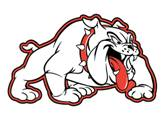 WILSON HIGH SCHOOL                     College Prep English 12Course OverviewCP English 12 is designed according to Common Core State Standards with a focus on media literacy. Students will examine the strategies used to communicate ideas in various media, as well as, how an audience or reader interprets those ideas. Students will also analyze contemporary media for use of bias and rhetoric and be able to utilize these devices in their own work. Although literary analysis writing is stressed, narrative pieces will also be assigned. In addition, vocabulary development and communications skills are important facets of this course.DurationYear LongPrerequisites NoneTopics of StudyCollege EssayDystopian LiteratureThe search for identityResearchShort StoriesPoetryShakespeareResourcesBrave New WorldThe Kite RunnerMultiple dystopian novels for literature circles12th Grade textbookOnline sourcesMethods of AssessmentSummative Assessments = 70%College EssayLiterary Analysis EssaysPersonal Narrative EssaysArgument EssaysPassion Project - Research ProjectGroup assignmentsOther = 30%Literary analysisReading quizzes/testsPersonal reflectionsGroupwork